University of MaineJob DescriptionTITLE:  		Engineer IV - Ocean Energy DEPARTMENT: 	Advanced Structures & Composites CenterDATE:  		July 12, 2022 			REPORTS TO:  	Chief Engineer Introduction to the Advanced Structures and Composites CenterThe Advanced Structures and Composites Center (ASCC) is a world-leading, interdisciplinary center for research, education, and economic development encompassing material sciences, advanced manufacturing and engineering of composites and structures. Housed in a 100,000ft2 ISO-17025 accredited facility, the ASCC has been recognized nationally and internationally for cutting edge research programs leading and impacting new industries including offshore wind and marine energy, civil infrastructure, bio-based large-scale 3D printing, soldier protection systems and innovative defense-related applications. The ASCC is the largest university-based research Center in Maine, and one of the fastest growing research laboratories in the world, with research revenue growth of 5X in the past 5 years. Facility has expanded to include 13 integrated laboratories with more than 260 full and part time personnel, including faculty, staff and students. Since its founding in 1996 with support from the National Science Foundation, the Center has financially sponsored more than 2,600 students, received 70 patents, received over 26,000 visitors, created 14 spinoff companies through licensing of patents or trade secrets, and received more than 40 national and global awards for research excellence.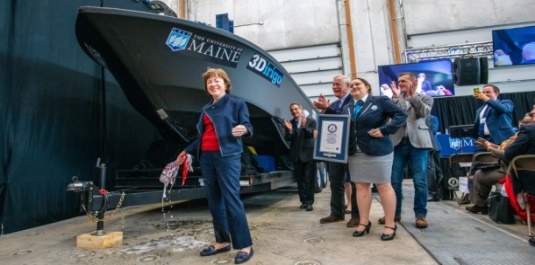 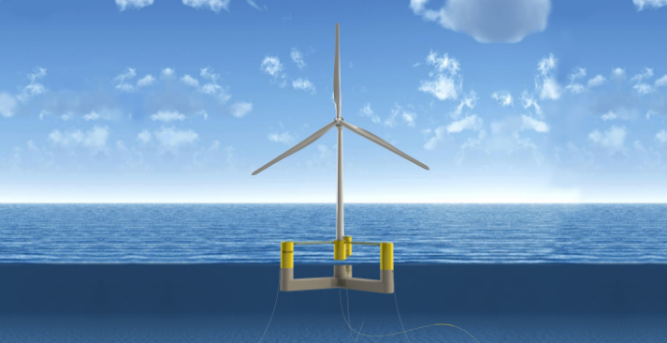 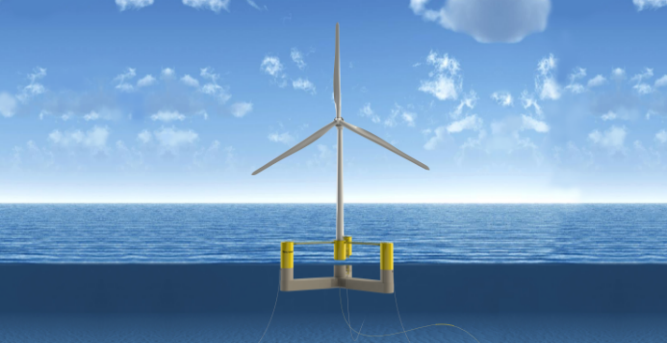 The ASCC’s 2020 Strategic Plan, called GEM, focuses the Center’s work on Green Energy and Materials development. Through GEM, the Center is at the forefront of major new sustainability industries in the U.S., including these recent successful initiatives:Floating offshore wind technology developed at the ASCC led to a $100 million investment by global energy heavyweights Diamond Offshore Wind and RWE Renewables, and $50 million investment from the US DOE, to launch the first full-scale floating offshore wind project off the Maine coast. Read more about this accomplishmentAwarded three Guinness World Records for the world’s largest prototype polymer 3D printer, largest solid 3D-printed object, and largest 3D-printed boat. The awards came after ASCC printed 3Dirigo, a 25ft marine patrol vessel weighing 5,000lbs in under 3 days. Read more about this accomplishment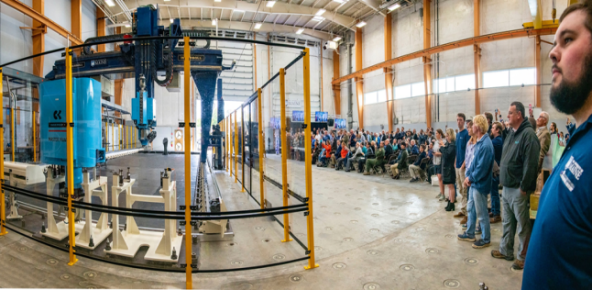 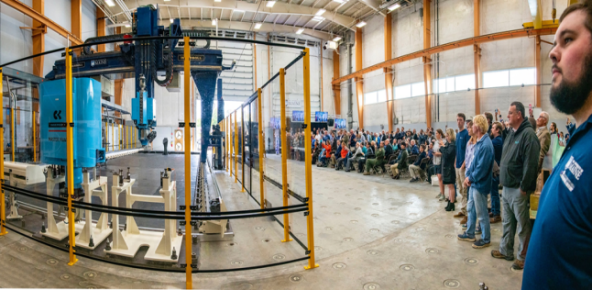 First large-scale bio-based additive manufacturing program in the US, via a $20M additive manufacturing program with Oak Ridge National Lab to work with the forest products industry to produce new bio-based materials that will be conducive to 3D printing large-scale products such as boat hull molds, shelters, building components, tooling for composites and wind blades. Read more about this accomplishmentSelected to lead the $14.2 million Transportation Infrastructure Durability Center with 5 other universities across New England to develop more sustainable, transformative and economical solutions to address our nation’s infrastructure challenges. Read more about this accomplishment Purpose: The University of Maine Advanced Structures and Composites Center has an immediate need to hire an Engineer IV to support our continued growth in the Offshore Energy research program. This position will conduct, direct, manage and /or oversee analysis and design work for the research and development of offshore renewable energy technologies and work collaboratively with faculty, staff, and graduate and undergraduate students at the Advanced Structures and Composites Center.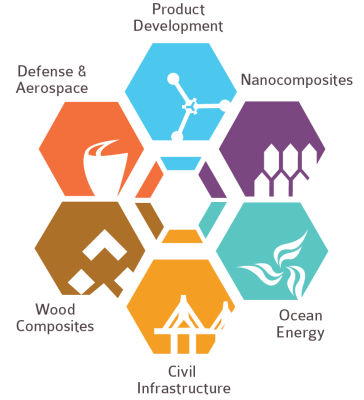 Essential Duties & Responsibilities: Scope:Leads, designs, manages, and supervises engineering analysis, design and testing aspects for a variety of R&D projectsConducts managerial duties in keeping research project on time and meeting objectivesRecommends and designs analytical studies and tests to be conducted to fit the client’s needsDevelops, writes and, approves work instructions and executes drafts as requiredProvides weekly, quarterly, and monthly progress reports to clients and sponsorsWrites industrial contract proposals and proposals for grants and other contractsWrites patent applicationsWrites and approves interim and final reports to clients and sponsorsConducts presentations of research and testing results and writes technical reports and papers for journals, periodicals, conferences, clients, sponsors and team membersDevelops and maintains updated Gantt charts for projectsImpact:Leads complex specialized analysisManages Advanced Structures and Composites Center program resources for growth and expansionRepresents Advanced Structures and Composites Center at national technical meetings and trade showsPosition responsibilities and decisions towards final results impact the direct success of more than one project or task in a programSubstantial analysis is required in the decision-making process and errors are not typically apparent and could result in significant risk to research funding or create a serious safety issue/concernContacts:Communicates with vendors to establish purchase specifications for research and testing materials, non-capital equipment and capital equipmentEngages clientele in commercialization of Advanced Structures and Composites Center developed technologiesInvolves Advanced Structures and Composites Center personnel/faculty as necessary in proposal writing process to obtain fundingEstablishes collaborative relationships with prospective clients and sponsorsConducts conference calls, visits and meetings with clients and sponsorsRequires a high level of contact with students, upper level professional and administrative staff to work through situations of consequenceHas significant impact on the public image of the university because external relations with clients and industry partners.   If issues or problems arise, the positive or negative consequences are likely to become widely known (internally and externally) and materially affect the reputation of the universityAuthority:Participates in determination of project staffing requirements, conducts interviews, leads search committee, and facilitates hiring processSupervises and guides project staff including professional and classified staff as well as graduate and undergraduate studentsProvides safety and environmental management supervision and advice for graduate and undergraduate studentsFiscal Responsibility:Analyzes program budgets, approves expenditures, and makes recommendations based on evaluation of fiscal status on accounts totaling up to or exceeding $1MApproves purchase of non-capital and minor capital equipment, materials and supplies for use in research projectsPerforms other reasonably related duties as assignedKnowledge & Skill Qualifications:Required:M.S. in related Engineering field, or an equivalent combination of education and experienceThis position requires five to less than seven years of relevant professional experienceExcellent oral and written communication skillDemonstrated ability to manage multiple projects and meet constant deadlines Demonstrated ability to interact with industry members Preferred:Significant experience with scientific instrumentation system specification, design, and construction preferred with an emphasis on marine grade instrumentation (and supporting systems) for field deployments.Competency with various software packages including Matlab, LabVIEW, SolidWORKS (3D modeling and Electrical) Significant experience in offshore design standards (ABS, DNVGL, USCG), marine systems, naval architecture, and marine constructionSubstantial experience in project management and design managementExperience advising and directing student researchPosition Type: Contingent on funding and successful performance.Work Schedule: Normal University of Maine business hours are Monday through Friday 8:00 a.m. to 4:30 p.m.  Due to the nature of the position, work beyond regular hours (to include evenings and weekends) will be necessary to meet the requirements of the position.  The employee shall establish regular office hours and in consultation with the supervisor, adjust the work schedule as appropriate. This position is considered Essential Personnel in the ASCC Storm Day Policy.Work Environment: Work will be performed at the Advanced Structures and Composites Center 87,000 ft2 laboratory with a world-leading team of over 400 faculty, staff and students who conduct contract research with a variety of public and private entities developing the next generation of low-cost, high performance composite materials.Schedule for Evaluation: In the initial six months of employment and annually thereafter in accordance with the UMPSA agreement.Salary: This position is in Salary Band 8, Job Family 7.Appropriate background checks will be required.The finalist for this position must successfully complete a pre-employment physical. All UMS employees are required to comply with applicable policies and procedures, as well as to complete applicable workplace related screenings, and required employee trainings, such as Information Security, Safety Training, Workplace Violence and Sexual Harassment.